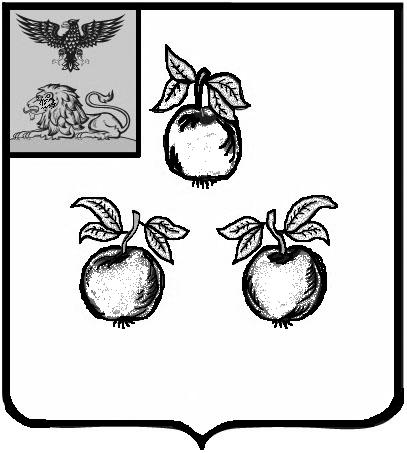 ПредседателюМуниципального советаКорочанского районаСубботину И.М.Уважаемый Иван Михайлович!Прошу внести на рассмотрение Муниципального совета Корочанского района проект решения «О принятии полномочий в части определения поставщиков, (подрядчиков, исполнителей) для обеспечения муниципальных нужд городского и сельских поселений Корочанского района».При рассмотрении проекта решения на заседании Муниципального совета Корочанского района своим представителем назначаю Мерзликину Ларису Сергеевну – первого заместителя главы администрации района - председателя комитета финансов и бюджетной политики администрации района.Приложение:1. Текст проекта решения на трех листах в одном экземпляре.2. Пояснительная записка к данному проекту решения на одном листе в одном экземпляре. 3. Копия проекта решения на USB-флеш-накопителе.Глава администрацииКорочанского района	                                                        Н.В. НестеровВносится главой администрацииКорочанского районаПроектРЕШЕНИЕО принятии полномочий в части определения поставщиков (подрядчиков, исполнителей) для обеспечения муниципальных нужд городского и сельских поселений Корочанского района В соответствии с частями 1, 9 статьи 26 Федерального закона от 5 апреля 2013 года № 44-ФЗ «О контрактной системе в сфере закупок товаров, работ и услуг для обеспечения государственных и муниципальных нужд», руководствуясь Федеральным законом от 6 октября 2003 года № 131-ФЗ       «Об общих принципах организации местного самоуправления в Российской Федерации», в сфере закупок товаров, работ, услуг для муниципальных нужд и нужд бюджетных учреждений муниципального района «Корочанский район», учитывая решения представительных органов городского и сельских поселений Корочанского района о передаче соответствующих полномочий, Муниципальный совет Корочанского района решил:Принять осуществление полномочий городского поселения «Город Короча» и сельских поселений: Алексеевского, Анновского, Афанасовского, Бехтеевского, Большехаланского, Бубновского, Жигайловского, Заяченского, Коротковского, Кощеевского, Ломовского, Мелиховского, Новослободского, Плосковского, Плотавского, Погореловского, Поповского, Проходенского, Соколовского, Шеинского, Шляховского, Яблоновского в части определения поставщиков (подрядчиков, исполнителей), за исключением закупок у единственного поставщика для обеспечения муниципальных нужд с 1 января 2023 года и на плановый период 2024 и 2025 годов.2. Установить, что реализация принятых полномочий осуществляется за счет иных межбюджетных трансфертов, передаваемых в бюджет муниципального района «Корочанский район» из бюджетов соответствующих поселений на основании решений об утверждении бюджета муниципального района «Корочанский район» и бюджетов поселений на соответствующий финансовый год.3. Утвердить размер иных межбюджетных трансфертов на реализацию принятия части полномочий по определению поставщиков (подрядчиков, исполнителей) для обеспечения муниципальных нужд городского и сельских поселений муниципального района «Корочанский район» на 2023 год в сумме 6900 рублей и плановый период 2024 и 2025 годов 6900 рублей и 6900 рублей соответственно (прилагается).4. Поручить администрации муниципального района «Корочанский район» заключить Соглашения с городским и сельскими поселениями района о передаче полномочий в части определения поставщиков (подрядчиков, исполнителей), за исключением закупок у единственного поставщика для обеспечения муниципальных нужд.5. Разместить настоящее решение на официальном сайте органов местного самоуправления муниципального района «Корочанский район»  Белгородской области (https://korochanskij-r31.gosweb.gosuslugi.ru) и сетевом издании Корочанского района «Ясный ключ» (http://korocha31.ru).6. Признать утратившим силу с 31 декабря 2022 года решение Муниципального совета муниципального района «Корочанский район» от 23 декабря 2021 года № Р/445-39-3 «О принятии полномочий в части определения поставщиков, (подрядчиков, исполнителей) для обеспечения муниципальных нужд городского и сельских поселений Корочанского района».7.  Контроль за исполнением настоящего решения возложить на постоянную комиссию Муниципального совета Корочанского района по вопросам бюджета, финансов, налоговой политики и муниципальной собственности.УТВЕРЖДЕНрешением Муниципального советаКорочанского районаот __ декабря 20__ года № _______Размер иных межбюджетных трансфертов, передаваемых бюджету муниципального района «Корочанский район» на осуществление полномочий в части определения поставщиков (подрядчиков, исполнителей) для обеспечения муниципальных нужд городского и сельских поселений на 2023 год и плановый период 2024 и 2025 годов                                                                                                    (руб.)ПОЯСНИТЕЛЬНАЯ ЗАПИСКАк проекту решения «О принятии полномочий в части определения поставщиков (подрядчиков, исполнителей) для обеспечения муниципальных нужд городского и сельских поселений Корочанского района»Данный проект разработан во исполнение Федерального закона от 5 апреля 2013 года № 44-ФЗ «О контрактной системе в сфере закупок товаров, работ и услуг для обеспечения государственных и муниципальных нужд» (далее - Закон №44-ФЗ) в целях централизации закупок заказчиков муниципального района «Корочанский район» и уполномоченного органа.   В силу части 3 статьи 26 Закона №44-ФЗ, местной администрацией для нескольких муниципальных органов, муниципальных казенных и бюджетных учреждений могут быть возложены полномочия на определение поставщиков (подрядчиков, исполнителей) на один орган муниципальный орган, муниципальное казенное учреждение или несколько указанных органов, учреждений. У нас эти полномочия постановлением администрации муниципального района «Корочанский район» возложены на администрацию Корочанского района.Статья 15 Федерального закона от 6 октября 2003 г. № 131—ФЗ «Об общих принципах организации местного самоуправления в Российской Федерации» предоставляет органам местного самоуправления отдельных поселений, входящих в состав муниципального района, право заключать с органами местного самоуправления муниципального района соглашения о передаче им части своих полномочий за счет субвенций, предоставляемых из бюджетов этих поселений в бюджет муниципального района. Соответственно и органы местного самоуправления муниципального района вправе заключать аналогичные соглашения с органами местного самоуправления отдельных поселений.В соответствии с частями 1, 9 статьи 26 Закон №44-ФЗ Земскими собраниями поселений были приняты решения о передаче полномочий, в части определения поставщиков (подрядчиков, исполнителей), для обеспечения муниципальных нужд поселений, администрации Корочанского района.Для осуществления данных полномочий из бюджетов поселений бюджету муниципального района предоставляются межбюджетные трансферты, определяемые в соответствии с утвержденными Соглашениями.Передача полномочий производится в интересах социально- экономического развития сельского поселения и с учетом возможности эффективного их осуществления органами местного самоуправления муниципального района. Принятие данного решения необходимо для приведения в соответствие с действующим законодательством всех действий администрации района, как органа местного самоуправления, на исполнение функций по выполнению законодательства в сфере закупок товаров, работ, услуг для муниципальных нужд.Первый заместитель главы администрации района – председатель комитета финансов и бюджетной  политики                                                          Л.С. МерзликинаПроектРЕШЕНИЯО принятии полномочий в части определения поставщиков (подрядчиков, исполнителей) для обеспечения муниципальных нужд городского и сельских поселений Корочанского районаПодготовлен: Первый заместитель главы администрации района – председатель комитета финансов  и бюджетной политики администрации района                      Л.С. МерзликинаСогласован:Начальник юридического отдела   администрации района                           		                    	Н.А. Овчинникова№п/пНаименование поселения2023 год2024 год2025 год1.Алексеевское3003003002.Анновское3003003003.Афанасовское3003003004.Бехтеевское3003003005.Большехаланское3003003006.Бубновское3003003007.Жигайловское3003003008.Заяченское3003003009.Коротковское30030030010.Кощеевское30030030011.Ломовское30030030012.Мелиховское30030030013.Новослободское30030030014.Плосковское30030030015.Плотавское30030030016.Погореловское30030030017.Поповское30030030018.Проходенское30030030019.Соколовское30030030020.Шеинское30030030021.Шляховское30030030022.Яблоновское30030030023.Городское поселение «Город Короча»300300300Итого:Итого:690069006900